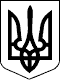 УКРАЇНАЧЕЧЕЛЬНИЦЬКА РАЙОННА РАДАВІННИЦЬКОЇ ОБЛАСТІРІШЕННЯ № 35716 лютого  2018 року                                                                  18 сесія 7 скликанняПро Програму надання матеріальної допомоги жителям Чечельницького району на 2018-2020 роки	Відповідно до пункту 16 частини 1 статті 43 Закону України «Про місцеве самоврядування в Україні», пункту 4 статті 89  Бюджетного кодексу України, враховуючи висновки постійних комісії районної ради з питань бюджету та комунальної власності, з питань соціального захисту населення, освіти, культури, охорони здоров’я, спорту та туризму, районна рада ВИРІШИЛА:	1. Затвердити Програму надання матеріальної допомоги жителям Чечельницького району на 2018-2020 роки (додаток 1).	2. Затвердити Положення «Про порядок використання фонду голови районної ради та голови районної державної адміністрації» (додаток 2).	3. Контроль за виконанням цього рішення покласти на постійні комісії районної ради з питань бюджету та комунальної власності (Савчук В.В.), з питань соціального захисту населення, освіти, культури, охорони здоров’я, спорту та туризму (Воліковська Н.В.).Голова районної ради					            С.В. П’яніщук                                                                                                   Додаток 1							до рішення 18 сесії Чечельницької                                                                                                    районної ради 7 скликання							16 лютого 2018  № 357Програманадання матеріальної допомоги жителям Чечельницького району на 2018-2020 рокисмт Чечельник20181. Загальна характеристика Програми2. Визначення проблеми, на розв’язання якої спрямована Програма	Програма розроблена з метою створення фонду голови районної ради та голови районної державної адміністрації (далі – Фонд), який утворюється і використовується для надання матеріальної допомоги малозабезпеченим громадянам та тим, які перебувають у складному матеріальному становищі внаслідок стихійного лиха, нещасного випадку, важкого захворювання, інших ускладнюючих обставин.3. Мета Програми	Програма створена з метою стабілізації, якісного поліпшення матеріального стану малозабезпечених громадян та тих, хто перебуває у складному матеріальному становищі внаслідок стихійного лиха, нещасного випадку, важкого захворювання, інших ускладнюючих обставин.4. Обгрунтування шляхів і засобів розв’язання проблем, строки та етапи виконання Програми	При  формуванні і розвитку правової демократичної держави одна з найважливіших проблем, яка потребує негайного вирішення, пов’язана з необхідністю поліпшення матеріального стану малозабезпечених громадян та тих, хто перебуває у складному матеріальному становищі внаслідок стихійного лиха, нещасного випадку, важкого захворювання, інших ускладнюючих обставин.	Шляхами розв’язання проблеми є надання матеріальної допомоги на підставі акту обстеження матеріальних умов, складеного комісією за участю депутата місцевої ради, довідки відповідних установ (лікарні, поліції, Чечельницького районного сектору ГУ ДСНС у Вінницькій області, тощо), яка засвідчує гостру потребу в наданні матеріальної допомоги, інших документів.5. Заходи на виконання Програми	На підставі зазначених документів комісія по наданню матеріальної допомоги людям, що потребують лікування та поліпшення матеріальних умов, приймає рішення про виділення матеріальної допомоги заявнику та подає копію протоколу  бухгалтерії для виплати.	Розпорядник коштів перераховує визначену суму на особовий рахунок  заявника в установі банку за місцем проживання при пред’явленні ним паспорта, що засвідчує особу, копії довідки про присвоєння ідентифікаційного номера, документів, що засвідчують потребу у лікуванні чи наявність складних матеріальних умов.	Кошти перераховуються на рахунок заявника протягом  15 днів після прийняття рішення.6. Контроль за використанням коштів	Контроль за використанням коштів Фонду здійснює постійна комісія районної ради з питань бюджету та комунальної власності.РЕСУРСНЕ ЗАБЕЗПЕЧЕННЯ ПРОГРАМИКеруючий справами виконавчого апарату районної ради                                                        Г.М. Лисенко                                      Додаток  2                                                                                  до рішення 18 сесії Чечельницької                                                                    районної ради 7 скликання                                                           16 лютого 2018  №  357    ПОЛОЖЕННЯпро порядок використання коштів фонду голови районної ради та голови районної державної адміністрації            Це Положення визначає порядок та умови надання одноразової грошової допомоги з фонду  голови районної ради та голови районної державної адміністрації (далі – Фонд).1. Загальні положення	1.1. Одноразова грошова допомога (далі – допомога) може надаватися фізичним особам (далі - одержувачі),  які  постійно  проживають  на  території району, перебувають  у  складному  матеріальному  становищі  внаслідок стихійного лиха,  нещасного  випадку,  важкого  захворювання,  інших ускладнюючих обставин. 	Розмір допомоги одному заявнику не може перевищувати 1000 гривень.В окремих випадках сума може бути збільшена до 10000 грн.  Таке рішення  приймається виключно на пленарному засіданні районної ради. 	1.2. Допомога може  надаватися  не  більше  одного  разу  на  рік одному  і тому ж одержувачу.                             2. Порядок надання одноразової допомоги	2.1. Фонд утворюється за рахунок коштів районного бюджету.	2.2. Загальна сума коштів для надання допомоги щорічно визначається  у районному бюджеті.	2.3. Фінансування здійснюється з районного бюджету через  розпорядників коштів: районну державну адміністрацію та районну раду.	2.4. Допомога надається на підставі заяви жителя району.	2.5. До заяви  додаються такі документи:	- письмова згода на використання персональних даних особи, що звертається;	- копія  паспорта  громадянина  України  (сторінки,  де  вказано  прізвище, ім’я, по-батькові,  дата  народження,  серія  та  номер  паспорта,  коли  і  ким виданий, місце реєстрації);	- копія довідки про присвоєння ідентифікаційного номера;	- акт обстеження матеріально – побутових умов;	- довідка відповідних установ (селищна або сільська рада,  лікувальний заклад,  Чечельницький районний сектор ГУ ДСНС України у Вінницькій області, Чечельницьке відділення поліції Бершадського відділу поліції ГУНП у Вінницькій області, тощо), яка засвідчує необхідність надання допомоги;- реквізити особового рахунка одержувача в установі банку, куди буде зараховуватися надана матеріальна допомога. 	2.6. У  разі  подання  зазначених  документів  не  в  повному  обсязі,  вони   повертаються ініціатору звернення з відповідними  роз’ясненнями.	2.7. Для розгляду  звернень  і  визначення обґрунтованості  рішення  щодо надання  допомоги  створюється  комісія, склад  якої  затверджується  головою районною ради  чи головою райдержадміністрації. 	Формою роботи комісії є засідання, які проводяться за необхідністю.	За  результатами  розгляду  звернень   комісія готує протоколи  засідань комісії, які підписуються головою і секретарем комісії.3. Механізм одержання допомоги	3.1.  Головний  бухгалтер  виконавчого  апарату  районної ради  чи  районної державної адміністрації перераховує надану допомогу одержувачу на особовий рахунок в установі банку за місцем проживання.4. Порядок обліку та звітності4.1. Облік коштів, що витрачаються на надання одноразової грошової допомоги з Фонду, здійснюється головним бухгалтером районної ради, головним бухгалтером районної державної адміністрації і відображається по відповідному коду бюджетної класифікації.4.2. Звіт про використання коштів  Фонду складає розпорядник коштів та подає управлінню Державної казначейської служби України у Чечельницькому районі Вінницької області  і фінансовому управлінню райдержадміністрації у строки, визначені для складання звіту про виконання бюджету.5. Заключні положення	5.1. Контроль за використанням  коштів на надання одноразової грошової допомоги з Фонду здійснює постійна комісія районної ради з питань  бюджету та комунальної власності.Керуючий справами виконавчогоапарату районної  ради                                                        Г.М. Лисенко1Ініціатор розроблення ПрограмиЧечельницька районна рада,Чечельницька райдержадміністрація2Розробник ПрограмиЧечельницька районна рада,Чечельницька райдержадміністрація3Відповідальний виконавець ПрограмиЧечельницька районна рада,Чечельницька райдержадміністрація4Учасники ПрограмиЧечельницька районна рада,Чечельницька райдержадміністрація, громадяни, що потребують лікування та поліпшення матеріальних умов5Термін реалізації Програми2018-2020 роки6Перелік бюджетів, які беруть участь у виконанні ПрограмиРайонний бюджет7Загальний обсяг фінансових ресурсів, необхідних для реалізації Програми, 600,0 тис.грнв тому числі бюджетних коштів600,0 тис.грнОбсяг коштів, які планується залучити на виконання Програми2018 р.2019 р.2020 р.Всього Загальна сума коштів, що виділяються з районного бюджету, тис.грн, у тому числі:200,0200,0200,0600,0фонд голови районної ради100,0100,0100,0300,0фонд голови райдержадміністрації100,0100,0100,0300,0